                         Water Quality Testing at Point of Use (August-September, 2015)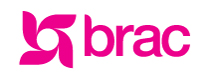 SECTION 1: GENERAL INFORMATION OF WATER SOURCE AND HOUSEHOLD LOCATION]SECTION 2: HOUSEHOLD DISEASE AND SOCIO-ECONOMIC STATUSSECTION 3: DRINKING WATER CONDITION AND WILLINGNESS TO PAYSECTION 4: WATER QUALITY TEST RESULTCensus noHHSurvey question no[1.1]Village name[1.4]Union name[1.2]Respondent name[1.5]Types of dependent water sources[1.3]Local name of the location of the sources[1.6]Contact number[1.7]Latitude (N)DegreeMinuteSecond[1.8]Longitude (E) DegreeMinuteSecond[1.7]Latitude (N)22[1.8]Longitude (E) 89[1.9]Local name of the location of the HH[1.10]HH head nameQuestionsQuestionsAnswer[2.1][2.1]How many members are in the household?How many members are in the household?[2.2][2.2]In the last two weeks, you or any of your family member suffered by any of the following diseases? (Please follow the severity sequence)Severe[2.3][2.3]In the last two weeks, you or any of your family member suffered by any of the following diseases? (Please follow the severity sequence)Moderate[2.4][2.4]In the last two weeks, you or any of your family member suffered by any of the following diseases? (Please follow the severity sequence)LowEssential Code:Water-borne: 1= Diarrhea; 2= Typhoid; 3= Cholera; 4= Leprosies; 5= Jondis; 6= Indigestion; 7= Scabies; 8= Skin disease(feet/mouth/cheek etc.); 9= ArsenicosisInsect-borne: 10= Malaria; 11= Dengu    Others: 12= High pressure; 13= Fever; 14= Cold; 15= Cough; 16= Asthma; 17= Pneumonia; 18= Vomiting; 19= Hook warm; 20= Skin disease; 21=Mental disease; 22= Diabetics; 23= Heart disease; 24= Kidney disease; 25= Sexual disease; 26= Cancer; 27= Eye infection; 28= Headache;   99= Others (please mention).....Essential Code:Water-borne: 1= Diarrhea; 2= Typhoid; 3= Cholera; 4= Leprosies; 5= Jondis; 6= Indigestion; 7= Scabies; 8= Skin disease(feet/mouth/cheek etc.); 9= ArsenicosisInsect-borne: 10= Malaria; 11= Dengu    Others: 12= High pressure; 13= Fever; 14= Cold; 15= Cough; 16= Asthma; 17= Pneumonia; 18= Vomiting; 19= Hook warm; 20= Skin disease; 21=Mental disease; 22= Diabetics; 23= Heart disease; 24= Kidney disease; 25= Sexual disease; 26= Cancer; 27= Eye infection; 28= Headache;   99= Others (please mention).....Essential Code:Water-borne: 1= Diarrhea; 2= Typhoid; 3= Cholera; 4= Leprosies; 5= Jondis; 6= Indigestion; 7= Scabies; 8= Skin disease(feet/mouth/cheek etc.); 9= ArsenicosisInsect-borne: 10= Malaria; 11= Dengu    Others: 12= High pressure; 13= Fever; 14= Cold; 15= Cough; 16= Asthma; 17= Pneumonia; 18= Vomiting; 19= Hook warm; 20= Skin disease; 21=Mental disease; 22= Diabetics; 23= Heart disease; 24= Kidney disease; 25= Sexual disease; 26= Cancer; 27= Eye infection; 28= Headache;   99= Others (please mention).....[2.5][2.5]Do you have facility of soap and water for hand washing? (Yes=1 and No=2)Do you have facility of soap and water for hand washing? (Yes=1 and No=2)[2.6]Last year, how much money were spend in your HH for health related expenditure? (Amount in Bangladeshi currency) Last year, how much money were spend in your HH for health related expenditure? (Amount in Bangladeshi currency) [2.7]Last month, how much money were spend in your HH for health related expenditure? (Amount in Bangladeshi currency)Last month, how much money were spend in your HH for health related expenditure? (Amount in Bangladeshi currency)[2.8]Currently, what is the monthly income in the household? (Amount in Bangladeshi currency)Currently, what is the monthly income in the household? (Amount in Bangladeshi currency)[2.9]Last year, how much money were earn by your household members? (Amount in Bangladeshi currency)Last year, how much money were earn by your household members? (Amount in Bangladeshi currency)[2.10]According to own evaluation, what is the condition of your household comparing others in the village? (Code: 1=Rich, 2=Solvent; 3=Poor; 4=Ultra-poor)According to own evaluation, what is the condition of your household comparing others in the village? (Code: 1=Rich, 2=Solvent; 3=Poor; 4=Ultra-poor)QuestionsCodeAnswer[3.1]Per day, how much drinking water necessary for your household?In liter[3.2]What are the major problems in your drinking water sources? (Multipole answer)Arsenic=1; High iron=2; High salinity=3; Not clear=4; Bad smell=5; Oily material=6; Clear/good/normal=7; No problem=8 [3.3]How much satisfied you are about the availability and sufficiency of water on your drinking water sources?Highly satisfied=1; Satisfied=2; Dissatisfied=3; Highly dissatisfied=4[3.4]What are the good sides of existing drinking water sources? (Multipole answer)Safe water source=1; Good water quality=2; Purchasing drinking water from that source=3; People coming from far to collect drinking water=4; Getting sufficient water=5; Others (please specify…………...)[3.5]What are the negative sides of existing drinking water sources? (Multipole answer)SafeNot sure about quality of water=1; Social barrier to collect water=2; Communication facilities not well=3; Water source condition bad or broken platform=4; No problem at all=5; Others (please specify…………)[3.6]Are you willing to pay for solving drinking water problem for your household?1=Yes; 2=No[3.7]If yes, how much money you can spend per week?1=20 BDT; 2=50 BDT; 3=100 BDT; 4=200 BDT; 5=300 BDT; 6=500 BDT[3.8]What type of facilities you want so that you will purchase safe drinking water?1=Pipe water supply; 2=Receiving gallon water at home; 3=No problem to purchase water from a certain place; 4=Do not know; Others (please specify………)Water Quality ParameterSampling DateSampling TimeParameter unitTest ResultRemarks[4.1]TemperatureOC[4.2]Electrical ConductivitytypeµS/cm[4.3]Iron concentrationppm[4.4]Arsenic concentrationppb[4.5]Total coliformCFU/100 ml[4.6]E.ColiCFU/100 ml[4.7]Fecal ColiformCFU/100 ml